Svarsformulär till REMISS – L35, L101, L111, L116För att underlätta vårt remissarbete är vi tacksamma om du lämnar dina synpunkter i detta svarsformulär. Skicka formuläret elektroniskt via 
e-post till jordbruksverket@jordbruksverket.se Läs gärna igenom ”Tips till dig som skriver remissvar till Jordbruksverket” som finns på sista sidan i detta svarsformulär.I tabellen nedan framgår vilka föreskrifter som remitterats.Sammanfattning, allmänna synpunkter och kommentarerDetaljerade synpunkter och kommentarerStatens jordbruksverks föreskrifter och allmänna råd (SJVFS 2019:12) om förprövning (saknr L35) Tillstyrker       Tillstyrker delvis            Avstyrker	        Avstår Kommentarer:Statens jordbruksverks föreskrifter och allmänna råd (SJVFS 2019:12) om förprövning (saknr L35) Tillstyrker       Tillstyrker delvis            Avstyrker	        Avstår Kommentarer:Statens jordbruksverks föreskrifter och allmänna råd (SJVFS 2019:12) om förprövning (saknr L35) Tillstyrker       Tillstyrker delvis            Avstyrker	        Avstår Kommentarer:Statens jordbruksverks föreskrifter och allmänna råd (SJVFS 2019:12) om hästhållning (saknr L 101) Tillstyrker       Tillstyrker delvis            Avstyrker	        Avstår Kommentarer:Statens jordbruksverks föreskrifter och allmänna råd (SJVFS 2019:23) om fjäderfähållning inom lantbruket m.m. (saknr L 111) Tillstyrker       Tillstyrker delvis            Avstyrker	        Avstår Kommentarer:Statens jordbruksverks föreskrifter och allmänna råd (SJVFS 2019:23) om fjäderfähållning inom lantbruket m.m. (saknr L 111) Tillstyrker       Tillstyrker delvis            Avstyrker	        Avstår Kommentarer:Statens jordbruksverks föreskrifter och allmänna råd (SJVFS 2019:23) om fjäderfähållning inom lantbruket m.m. (saknr L 111) Tillstyrker          Tillstyrker delvis            Avstyrker	        Avstår Kommentarer:Statens jordbruksverks föreskrifter och allmänna råd (SJVFS 2019:23) om fjäderfähållning inom lantbruket m.m. (saknr L 111) Tillstyrker       Tillstyrker delvis            Avstyrker	        Avstår Kommentarer:Statens jordbruksverks föreskrifter och allmänna råd (SJVFS 2019:4) om cirkusdjur (saknr L 116) Tillstyrker       Tillstyrker delvis            Avstyrker	        Avstår Kommentarer:Tips till dig som skriver remissvar till JordbruksverketBörja gärna med en sammanfattningNär vi behandlar remissvar är det en stor fördel om de innehåller en inledande sammanfattning. Det underlättar vårt arbete när vi sammanställer alla remissvar. Men även remissinstanserna har ofta glädje av att skriva en sammanfattning. Den blir ett kvitto på att någon väsentlig punkt i svaret inte går förlorad. Tänk på att sammanfattningen bör vara kortfattad för att fylla sitt syfte.Det ska vara lätt att hitta synpunkter på olika delar av remissenFör att det ska vara lätt att hitta och bli tydligt vilka ställningstagandena som lämnas för respektive paragraf i förslaget och skälen för dessa har vi valt att skicka ut detta svarsformulär som vi hoppas att samtliga remissinstanser använder. Det underlättar också vårt arbete med att analysera och sammanställa remissvaren. Undvik onödig textmassaSkriv kort. Den sammanlagda textmängden i en remiss kan bli avsevärd och vinsterna för läsaren blir stora om svaren är korta. Man ska inte heller bortse från att en kort och kärnfullt formulerad åsikt uppmärksammas mer än om budskapet framförs i en ordrik och mindre koncentrerad form.Undvik därför t.ex. att återge det remitterade förslaget som en inledning till de egna synpunkterna. Ett sådant återgivande kan dessutom göra det svårt att hitta remissinstansens egna ställningstaganden och skälen för dessa. Undvik också att till varje egen synpunkt skriva in vem det är som lämnar synpunkten. Språket ska vara klart och lättbegripligtUndvik ett alltför fackbetonat uttryckssätt. Remissvaret måste kunna läsas inte bara av den som tar emot svaret utan också av journalister och andra som vill ta del av remissvaren.Gör ställningstagandet tydligtIbland kan det vara svårt att avgöra om en remissinstans instämmer i eller motsätter sig ett förslag. Formulera därför ställningstagandet klart och tydligt samt markera i kryssrutorna i svarsformuläret. Den som är tveksam bör klart säga detta och inte låta tveksamheten komma till uttryck genom svårtolkade formuleringar. I sådant fall bör någon kryssruta inte markeras.Skriv rakt på sak och konkret. Det är bra om läsaren slipper försöka översätta vaga och abstrakta uttryckssätt. Menar man att ”mer kontrollpersonal behövs”, bör man skriva det och inte att ”det föreligger ett avsevärt behov av en förstärkning av den personella resursmängden”.Undvik fackuttryck (utöver dem som använts i remissen) om man inte förklarar dem.Undvik mer eller mindre privata förkortningar. Ett ”bl.a.” förstås av var och en, men att exempelvis ”p.s.s.s.” ska uttolkas ”på samma sätt som” är en kunskap som är fördold för de flesta.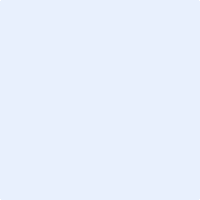 DatumErt dnr:RemissinstansRemissinstansFörfattningParagrafAvseendeAnm.L354 §Ansökan - förfarandeÄndrasL359 och 10 §§ (andra styckena)Förhandsanmälan - förfarandeÄndrasL1012 kap. 2 §Utformning av passager m.m.ÄndrasL1112 kap. 13 §Beläggningsnivå – värphönsÄndrasL1112 kap. 17 §Beläggningsnivå – unghönsÄndrasL1112 kap. 17 §Beläggningsnivå – unghönsÄndrasL1114 kap. 13 § Placering av sittpinnarÄndrasL1161 kap. 4 § DefinitionerÄndrasNuvarande lydelseFörslagen lydelse4 § Ansökan om förprövning ska göras på av Jordbruksverket fastställd blankett D173A avseende åtgärder för hästar och blankett D173B avseende åtgärder för övriga djurslag. Blanketten ska skickas eller lämnas till länsstyrelsen i det län där anläggningen är belägen. Till ansökan ska fogas två exemplar av måttsatta och skalenliga plan- och sektionsritningar samt en beskrivning av sådana byggnadsdelar och anordningar som är av betydelse från djurskydds- eller djurhälsosynpunkt. Till ansökan ska även en skalenlig situationsplan över anläggningen ges in. 4 § Ansökan om förprövning ska göras till länsstyrelsen i det län där anläggningen är belägen och ske på det sätt som länsstyrelsen anvisar.Nuvarande lydelseFörslagen lydelse9 § (andra stycket)…      Förhandsanmälan ska göras på av Jordbruksverket fastställd blankett D173C. Blanketten ska skickas eller lämnas till länsstyrelsen i det län där anläggningen är belägen. Till ansökan ska fogas två exemplar av skalenliga plan- och sektionsritningar som visar åtgärdens omfattning. 9 § (andra stycket)…      Förhandsanmälan ska göras till länsstyrelsen i det län där anläggningen är belägen och ske på det sätt som länsstyrelsen anvisar.Nuvarande lydelseFörslagen lydelse  10 § (andra stycket)…   Förhandsanmälan ska göras på av Jordbruksverket fastställd blankett D173D. Blanketten ska skickas eller lämnas till länsstyrelsen i det län där anläggningen är belägen. Till ansökan ska fogas skalenlig situationsplan över anläggningen. På denna situationsplan ska samtliga byggnader som finns på anläggningen anges med tydliga anvisningar om vad varje byggnad används till. På situationsplanen ska också tydligt anges vilken eller vilka byggnader som omfattas av åtgärden. Om endast del eller delar av en byggnad omfattas av åtgärden ska delen eller delarna tydligt anges.  10 § (andra stycket)…      Förhandsanmälan ska göras till länsstyrelsen i det län där anläggningen är belägen och ske på det sätt som länsstyrelsen anvisar.Nuvarande lydelseFörslagen lydelse2 § Hästar ska förflyttas lugnt och under förhållanden som inte innebär onödig stress och skaderisk för hästen. Passager, dörrar, gångar och vägar ska vara fria från föremål som hästar kan skada sig på och de ska vara konstruerade så att hästar kan passera utan fysisk kontakt med andra hästar. 2 § Hästar ska förflyttas lugnt och under förhållanden som inte innebär onödig stress och skaderisk för hästen.   Passager, dörrar,  gångar och vägar ska vara fria från föremål som hästar kan skada sig på och medge att hästar kan förflyttas på ett säkert sätt.Nuvarande lydelseFörslagen lydelse2 kap. 13  § p.2. 2. Besättningen är ansluten till frivillig organiserad hälsokontroll med plan och riktlinjer som Jordbruksverket har godkänt för hälsokontroll av spolmask.. 2 kap. 13  § p.2. 2.Besättningen följer en dokumenterad plan i syfte att begränsa spridning och infektionstryck av spolmask. Planen innehåller rutiner för provtagning och avmaskning som innebär att hönsen provtas på lämpligt sätt för spolmask och avmaskas vid behov.Nuvarande lydelseFörslagen lydelse2 kap. 17  § p.22. Besättningen är ansluten till frivillig organiserad hälsokontroll med plan och riktlinjer som Jordbruksverket har godkänt för hälsokontroll av spolmask.. 2 kap. 17  § p.22.Besättningen följer en dokumenterad plan i syfte att begränsa spridning och infektionstryck av spolmask. Planen innehåller rutiner för provtagning och avmaskning som innebär att unghönsen provtas på lämpligt sätt för spolmask och avmaskas vid behov.Nuvarande lydelseFörslagen lydelse2 kap. 17  § (tabell 7)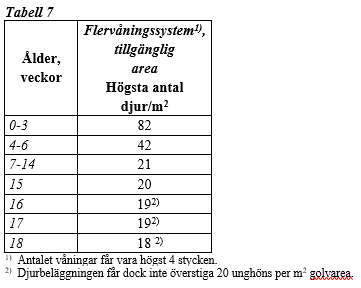  2 kap. 17  § ( tabell 7)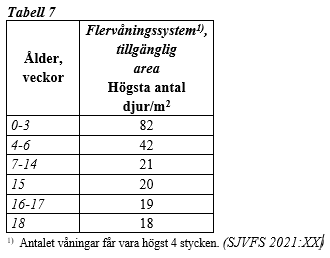 Nuvarande lydelseFörslagen lydelse4 kap. 13 § Inredning i stallar ska vara utformad så att avelsdjuren inte blir nedsmutsade av foder-, vatten- eller gödselspill. I stall med plats för mer än 350 djur får sittpinnar inte vara placerade över ströbädden.4 kap. 13 § Inredning i stallar ska vara utformad så att avelsdjuren inte blir nedsmutsade av foder-, vatten- eller gödselspill. I stall med plats för mer än 350 vuxna djur får sittpinnar inte vara placerade över ströbädden.Nuvarande lydelseFörslagen lydelse4 §  I dessa föreskrifter betyder: Cirkus:	En kringresande verksamhet i vilken djur uppträder offentligt vid en föreställning.4 §  I dessa föreskrifter betyder: Cirkus:	En turnerande verksamhet i vilken djur uppträder offentligt vid en föreställning.